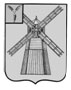 АДМИНИСТРАЦИЯ ПИТЕРСКОГО МУНИЦИПАЛЬНОГО РАЙОНА САРАТОВСКОЙ ОБЛАСТИП О С Т А Н О В Л Е Н И Еот 29 января  2016  года  №  39с. ПитеркаО признании утратившим силу постановления администрации Питерского муниципального района  от 29 июня 2015 года № 293Руководствуясь Уставом Питерского муниципального района Саратовской области, администрация муниципального районаПОСТАНОВЛЯЕТ:1. Признать утратившим силу постановление администрации Питерского муниципального района Саратовской области от 29 июня 2015 года № 293 «Об утверждении административного регламента по предоставлению муниципальной услуги «Предоставление земельных участков, находящихся в муниципальной собственности, и земельных участков, государственная собственность на которые не разграничена, для индивидуального жилищного строительства, ведения личного подсобного хозяйства в границах населенного пункта, садоводства, дачного хозяйства, гражданам и крестьянским (фермерским) хозяйствам для осуществления крестьянским (фермерским) хозяйством его деятельности на территории Питерского муниципального образования».2. Настоящее постановление вступает в силу со дня опубликования на официальном сайте администрации Питерского муниципального района в сети Интернет.Глава администрациимуниципального района                                                                         В.Н. Дерябин